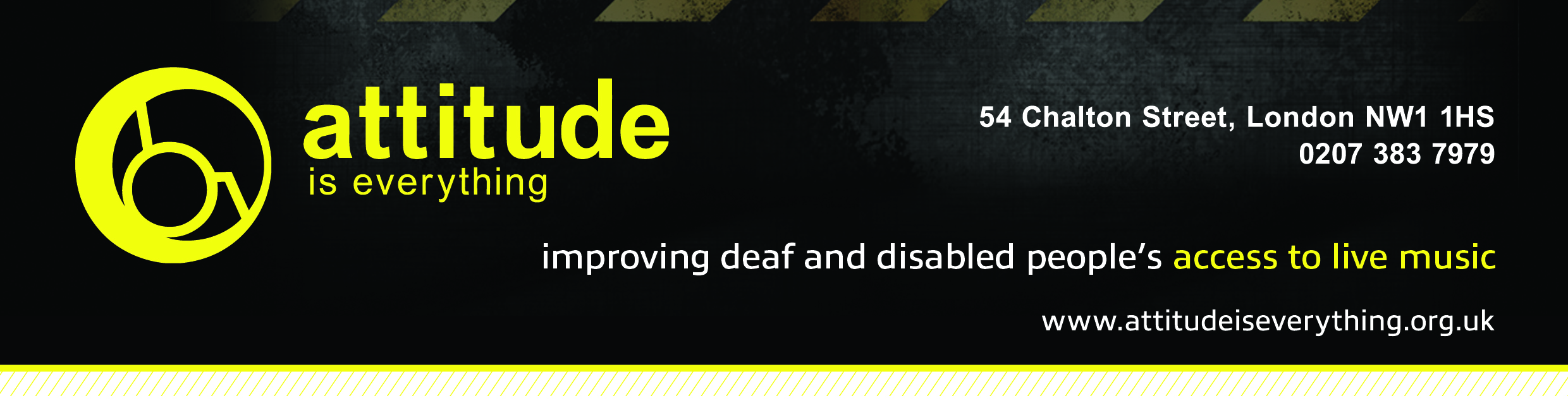 Access Starts Online – Festival Access Info TemplateCheck out our Festival Access Info Guide for tips on what to include under each section.IntroductionContact DetailsDownload link for all access info
Site DescriptionBookable Access Facilities How To ApplyNote: If accessible camping, parking or access to viewing platforms does not require booking, include separate sections on these topics.Travel GuideArrival GuideToiletsMedical ServicesAccess to PerformanceAssistance DogsStrobe Lighting